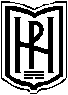 SOUTH-WEST UNIVERSITY “NEOFIT RILSKI” – BLAGOEVGRADFACULTY OF ECONOMICSTOURISM DEPARTMENTREGISTRATION FORM for participation in the International Scientific Conference“CULTURAL CORRIDOR VIA ADRIATICA – CULTURAL TOURISM WITHOUT BOUNDARIES”15.10.2015 – 19.10.2015Trogir, Croatia     Applicant: (First Name, Family name) …………………………………………………………………     Organization: …….…………………………………………………………………………………..     Position: .........................................................................................................     Address for correspondence: ………………………………………………………………………..     Tel: …………………………..     Fax: …………………… E-mail: ………………………………Please confirm the following conference details : PLEASE FILL YES / NOІІ. Scientific papers – OFFICIAL LANGUAGE: ENGLISH (OBLIGATORY)SUBMISSION GUIDELINES:	Maximum length: 8 standard pagesFormat:Page Setup: Top – 2 cm; Bottom – 1,5 cm; Left – 2 cm; Right – 2 cm, Paper Size – 16x23 смTitle: 10 pt, Bold, Centered, capital letters.Author’s name and surname, organization: 10 pt, Italic, Centered.Font: Times New Roman, Cyrillic, 10 ptSpacing: 1,0 linesText: JustifiedReferences: Footnote Text – 8 pt, number format: 1, 2, 3 …The authors have the responsibility for content, spelling and grammar of abstracts and papers.DEADLINES:Abstract submission (up to 250 words)  –  15.04.2015Abstract acceptance/rejection  –  30.04. 2015(participants will be informed via e-mail)Full text submission  –  30.05.2015Participation Fee – 10.06.2015NB! The Conference proceedings will be published before the conference open days! ІІІ. Hotel accommodationParticipants will be informed on hotel accommodation details on abstract acceptance. All accommodation expenses are on the account of the participant and should be paid directly to hotels.ІV. Transport Blagoevgrad - Ohrid - Budva - Kotor - Dubrovnik - Split - Trogir - Sibenik - Zadar and back (included in Participation Fee)PLEASE FILL YES / NOApplicant: (name, family name)  ……………………………………..Date: ……………………                         Signature …………..Participation fee: (Payable towards the bank account of SWU “Neofit Rilski”)150 EUR (inclusive of conference materials, publication of paper, transport Blagoevgrad - Ohrid - Budva - Kotor - Dubrovnik - Split - Trogir - Sibenik - Zadar and back, cocktail party, coffee breaks) For PhD students: 100 EUR	